                                                       NATIONAL BANK OF RWANDA                                   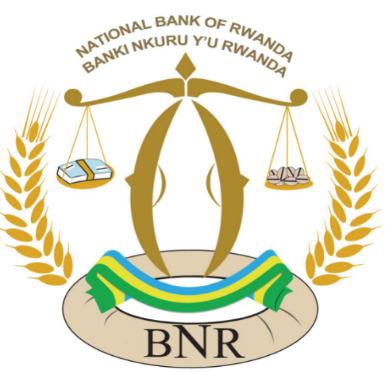 										                   PHOTOJOB APPLICATION FORM  1. Post Applied for1. Post Applied for1. Post Applied for1. Post Applied for1. Post Applied for1. Post Applied for1. Post Applied for1. Post Applied for1. Post Applied for1. Post Applied for1. Post Applied for1. Post Applied for1. Post Applied for2. Personal details  2. Personal details  2. Personal details  2. Personal details  2. Personal details  2. Personal details  2. Personal details  2. Personal details  2. Personal details  2. Personal details  2. Personal details  2. Personal details  2. Personal details  Full  Name:Full  Name:Full  Name:Full  Name:Full  Name:Full  Name:Full  Name:Full  Name:Nationality :Nationality :Nationality :Nationality :Nationality :Place and Date of birth:Place and Date of birth:Place and Date of birth:Place and Date of birth:Place and Date of birth:Place and Date of birth:Place and Date of birth:Place and Date of birth:District:District:District:District:District:Father’s Name:Father’s Name:Father’s Name:Father’s Name:Father’s Name:Father’s Name:Father’s Name:Father’s Name:Province:Province:Province:Province:Province:Mother’s Name:Mother’s Name:Mother’s Name:Mother’s Name:Mother’s Name:Mother’s Name:Mother’s Name:Mother’s Name:Address and e-mail address:Address and e-mail address:Address and e-mail address:Address and e-mail address:Address and e-mail address:ID NumberID NumberID NumberID NumberID NumberID NumberID NumberID NumberTelephone ( Home, office, ):Telephone ( Home, office, ):Telephone ( Home, office, ):Telephone ( Home, office, ):Telephone ( Home, office, ):3. Higher Education (University degree or Equivalent (Please give exact titles of degrees in original, do not translate or equate to other degrees)3. Higher Education (University degree or Equivalent (Please give exact titles of degrees in original, do not translate or equate to other degrees)3. Higher Education (University degree or Equivalent (Please give exact titles of degrees in original, do not translate or equate to other degrees)3. Higher Education (University degree or Equivalent (Please give exact titles of degrees in original, do not translate or equate to other degrees)3. Higher Education (University degree or Equivalent (Please give exact titles of degrees in original, do not translate or equate to other degrees)3. Higher Education (University degree or Equivalent (Please give exact titles of degrees in original, do not translate or equate to other degrees)3. Higher Education (University degree or Equivalent (Please give exact titles of degrees in original, do not translate or equate to other degrees)3. Higher Education (University degree or Equivalent (Please give exact titles of degrees in original, do not translate or equate to other degrees)3. Higher Education (University degree or Equivalent (Please give exact titles of degrees in original, do not translate or equate to other degrees)3. Higher Education (University degree or Equivalent (Please give exact titles of degrees in original, do not translate or equate to other degrees)3. Higher Education (University degree or Equivalent (Please give exact titles of degrees in original, do not translate or equate to other degrees)3. Higher Education (University degree or Equivalent (Please give exact titles of degrees in original, do not translate or equate to other degrees)3. Higher Education (University degree or Equivalent (Please give exact titles of degrees in original, do not translate or equate to other degrees)Name and Full address of  University:Telephone                                    Website:Name and Full address of  University:Telephone                                    Website:Name and Full address of  University:Telephone                                    Website:Name and Full address of  University:Telephone                                    Website:Name and Full address of  University:Telephone                                    Website:Attended FromAttended FromAttended FromAttended FromAttended FromToName and Full address of  University:Telephone                                    Website:Name and Full address of  University:Telephone                                    Website:Name and Full address of  University:Telephone                                    Website:Name and Full address of  University:Telephone                                    Website:Name and Full address of  University:Telephone                                    Website:Name and Full address of  University:Telephone                                    Website:Name and Full address of  University:Telephone                                    Website:Name and Full address of  University:Telephone                                    Website:Name and Full address of  University:Telephone                                    Website:Name and Full address of  University:Telephone                                    Website:                  DEGREE OBTAINED                  DEGREE OBTAINED                  DEGREE OBTAINED                  DEGREE OBTAINED                  DEGREE OBTAINED                  DEGREE OBTAINEDName and Full address of  University:Telephone                                           Website:Name and Full address of  University:Telephone                                           Website:Name and Full address of  University:Telephone                                           Website:Name and Full address of  University:Telephone                                           Website:Name and Full address of  University:Telephone                                           Website:Attended FromAttended FromAttended FromAttended FromAttended FromToName and Full address of  University:Telephone                                           Website:Name and Full address of  University:Telephone                                           Website:Name and Full address of  University:Telephone                                           Website:Name and Full address of  University:Telephone                                           Website:Name and Full address of  University:Telephone                                           Website:Name and Full address of  University:Telephone                                           Website:Name and Full address of  University:Telephone                                           Website:Name and Full address of  University:Telephone                                           Website:Name and Full address of  University:Telephone                                           Website:Name and Full address of  University:Telephone                                           Website:                DEGREE OBTAINED                DEGREE OBTAINED                DEGREE OBTAINED                DEGREE OBTAINED                DEGREE OBTAINED                DEGREE OBTAINED4. Secondary Education  (School or other formal training ( high school secondary education, technical school or apprenticeship)4. Secondary Education  (School or other formal training ( high school secondary education, technical school or apprenticeship)4. Secondary Education  (School or other formal training ( high school secondary education, technical school or apprenticeship)4. Secondary Education  (School or other formal training ( high school secondary education, technical school or apprenticeship)4. Secondary Education  (School or other formal training ( high school secondary education, technical school or apprenticeship)4. Secondary Education  (School or other formal training ( high school secondary education, technical school or apprenticeship)4. Secondary Education  (School or other formal training ( high school secondary education, technical school or apprenticeship)4. Secondary Education  (School or other formal training ( high school secondary education, technical school or apprenticeship)4. Secondary Education  (School or other formal training ( high school secondary education, technical school or apprenticeship)4. Secondary Education  (School or other formal training ( high school secondary education, technical school or apprenticeship)4. Secondary Education  (School or other formal training ( high school secondary education, technical school or apprenticeship)4. Secondary Education  (School or other formal training ( high school secondary education, technical school or apprenticeship)4. Secondary Education  (School or other formal training ( high school secondary education, technical school or apprenticeship)School (Name and full address)FromFromFromToToCertificate or diploma obtainedCertificate or diploma obtainedCertificate or diploma obtainedCertificate or diploma obtainedCertificate or diploma obtainedCertificate or diploma obtainedSpecialization/optional subjects5. Details of other vocational or technical courses, not included above, along with any apprenticeship/ professional training and dates-5. Details of other vocational or technical courses, not included above, along with any apprenticeship/ professional training and dates-5. Details of other vocational or technical courses, not included above, along with any apprenticeship/ professional training and dates-5. Details of other vocational or technical courses, not included above, along with any apprenticeship/ professional training and dates-5. Details of other vocational or technical courses, not included above, along with any apprenticeship/ professional training and dates-5. Details of other vocational or technical courses, not included above, along with any apprenticeship/ professional training and dates-5. Details of other vocational or technical courses, not included above, along with any apprenticeship/ professional training and dates-5. Details of other vocational or technical courses, not included above, along with any apprenticeship/ professional training and dates-5. Details of other vocational or technical courses, not included above, along with any apprenticeship/ professional training and dates-5. Details of other vocational or technical courses, not included above, along with any apprenticeship/ professional training and dates-5. Details of other vocational or technical courses, not included above, along with any apprenticeship/ professional training and dates-5. Details of other vocational or technical courses, not included above, along with any apprenticeship/ professional training and dates-5. Details of other vocational or technical courses, not included above, along with any apprenticeship/ professional training and dates-6. Employment RecordPlease give details of all previous employment starting with your present (or most recent) employer. Use a separate block for each post.If you need more space, attach additional pages of the same size. Give both gross and net salaries per annum for your last or present post.6. Employment RecordPlease give details of all previous employment starting with your present (or most recent) employer. Use a separate block for each post.If you need more space, attach additional pages of the same size. Give both gross and net salaries per annum for your last or present post.6. Employment RecordPlease give details of all previous employment starting with your present (or most recent) employer. Use a separate block for each post.If you need more space, attach additional pages of the same size. Give both gross and net salaries per annum for your last or present post.6. Employment RecordPlease give details of all previous employment starting with your present (or most recent) employer. Use a separate block for each post.If you need more space, attach additional pages of the same size. Give both gross and net salaries per annum for your last or present post.6. Employment RecordPlease give details of all previous employment starting with your present (or most recent) employer. Use a separate block for each post.If you need more space, attach additional pages of the same size. Give both gross and net salaries per annum for your last or present post.6. Employment RecordPlease give details of all previous employment starting with your present (or most recent) employer. Use a separate block for each post.If you need more space, attach additional pages of the same size. Give both gross and net salaries per annum for your last or present post.6. Employment RecordPlease give details of all previous employment starting with your present (or most recent) employer. Use a separate block for each post.If you need more space, attach additional pages of the same size. Give both gross and net salaries per annum for your last or present post.6. Employment RecordPlease give details of all previous employment starting with your present (or most recent) employer. Use a separate block for each post.If you need more space, attach additional pages of the same size. Give both gross and net salaries per annum for your last or present post.6. Employment RecordPlease give details of all previous employment starting with your present (or most recent) employer. Use a separate block for each post.If you need more space, attach additional pages of the same size. Give both gross and net salaries per annum for your last or present post.6. Employment RecordPlease give details of all previous employment starting with your present (or most recent) employer. Use a separate block for each post.If you need more space, attach additional pages of the same size. Give both gross and net salaries per annum for your last or present post.6. Employment RecordPlease give details of all previous employment starting with your present (or most recent) employer. Use a separate block for each post.If you need more space, attach additional pages of the same size. Give both gross and net salaries per annum for your last or present post.6. Employment RecordPlease give details of all previous employment starting with your present (or most recent) employer. Use a separate block for each post.If you need more space, attach additional pages of the same size. Give both gross and net salaries per annum for your last or present post.6. Employment RecordPlease give details of all previous employment starting with your present (or most recent) employer. Use a separate block for each post.If you need more space, attach additional pages of the same size. Give both gross and net salaries per annum for your last or present post.Job 1. Present post ( last post, if not presently in employment)Job 1. Present post ( last post, if not presently in employment)Job 1. Present post ( last post, if not presently in employment)Job 1. Present post ( last post, if not presently in employment)Job 1. Present post ( last post, if not presently in employment)Job 1. Present post ( last post, if not presently in employment)Job 1. Present post ( last post, if not presently in employment)Job 1. Present post ( last post, if not presently in employment)Job 1. Present post ( last post, if not presently in employment)Job 1. Present post ( last post, if not presently in employment)Job 1. Present post ( last post, if not presently in employment)Job 1. Present post ( last post, if not presently in employment)Job 1. Present post ( last post, if not presently in employment)FROMFROMFROMTOTOTOTOTOTOEXACT TITLE OF YOUR POST: EXACT TITLE OF YOUR POST: EXACT TITLE OF YOUR POST: EXACT TITLE OF YOUR POST: Month/YearMonth/YearMonth/YearMonth/YearMonth/YearMonth/YearMonth/YearMonth/YearMonth/YearTYPE OF BUSINESSTYPE OF BUSINESSTYPE OF BUSINESSTYPE OF BUSINESSEMPLOYER  EMPLOYER  EMPLOYER  EMPLOYER  EMPLOYER  EMPLOYER  EMPLOYER  EMPLOYER  EMPLOYER  ADDRESS:ADDRESS:ADDRESS:ADDRESS:DETAILED DESCRIPTION OF YOUR DUTIES:DETAILED DESCRIPTION OF YOUR DUTIES:DETAILED DESCRIPTION OF YOUR DUTIES:DETAILED DESCRIPTION OF YOUR DUTIES:DETAILED DESCRIPTION OF YOUR DUTIES:DETAILED DESCRIPTION OF YOUR DUTIES:DETAILED DESCRIPTION OF YOUR DUTIES:DETAILED DESCRIPTION OF YOUR DUTIES:DETAILED DESCRIPTION OF YOUR DUTIES:DETAILED DESCRIPTION OF YOUR DUTIES:DETAILED DESCRIPTION OF YOUR DUTIES:DETAILED DESCRIPTION OF YOUR DUTIES:DETAILED DESCRIPTION OF YOUR DUTIES:Job 2Job 2Job 2Job 2Job 2Job 2Job 2Job 2Job 2Job 2Job 2Job 2Job 2FROMFROMFROMTOTOTOTOTOTOEXACT TITLE OF YOUR POST:EXACT TITLE OF YOUR POST:EXACT TITLE OF YOUR POST:EXACT TITLE OF YOUR POST:Month/YearMonth/YearMonth/YearMonth/YearMonth/YearMonth/YearMonth/YearMonth/YearMonth/YearTYPE OF BUSINESS:TYPE OF BUSINESS:TYPE OF BUSINESS:TYPE OF BUSINESS:EMPLOYER EMPLOYER EMPLOYER EMPLOYER EMPLOYER EMPLOYER EMPLOYER EMPLOYER EMPLOYER ADDRESS: ADDRESS: ADDRESS: ADDRESS: DETAILED DESCRIPTION OF YOUR DUTIES:DETAILED DESCRIPTION OF YOUR DUTIES:DETAILED DESCRIPTION OF YOUR DUTIES:DETAILED DESCRIPTION OF YOUR DUTIES:DETAILED DESCRIPTION OF YOUR DUTIES:DETAILED DESCRIPTION OF YOUR DUTIES:DETAILED DESCRIPTION OF YOUR DUTIES:DETAILED DESCRIPTION OF YOUR DUTIES:DETAILED DESCRIPTION OF YOUR DUTIES:DETAILED DESCRIPTION OF YOUR DUTIES:DETAILED DESCRIPTION OF YOUR DUTIES:DETAILED DESCRIPTION OF YOUR DUTIES:DETAILED DESCRIPTION OF YOUR DUTIES:Job 3Job 3Job 3Job 3Job 3Job 3Job 3Job 3Job 3Job 3Job 3Job 3Job 3FROMFROMFROMTOTOTOTOTOTOEXACT TITLE OF YOUR POSTEXACT TITLE OF YOUR POSTEXACT TITLE OF YOUR POSTEXACT TITLE OF YOUR POSTMonth/YearMonth/YearMonth/YearMonth/YearMonth/YearMonth/YearMonth/YearMonth/YearMonth/YearTYPE OF BUSINESS:TYPE OF BUSINESS:TYPE OF BUSINESS:TYPE OF BUSINESS:EMPLOYEREMPLOYEREMPLOYEREMPLOYEREMPLOYEREMPLOYEREMPLOYEREMPLOYEREMPLOYERADDRESSADDRESSADDRESSADDRESSEMPLOYEREMPLOYEREMPLOYEREMPLOYEREMPLOYEREMPLOYEREMPLOYEREMPLOYEREMPLOYEREMPLOYEREMPLOYEREMPLOYEREMPLOYEREMPLOYEREMPLOYEREMPLOYEREMPLOYEREMPLOYERDETAILED DESCRIPTION OF YOUR DUTIES:DETAILED DESCRIPTION OF YOUR DUTIES:DETAILED DESCRIPTION OF YOUR DUTIES:DETAILED DESCRIPTION OF YOUR DUTIES:DETAILED DESCRIPTION OF YOUR DUTIES:DETAILED DESCRIPTION OF YOUR DUTIES:DETAILED DESCRIPTION OF YOUR DUTIES:DETAILED DESCRIPTION OF YOUR DUTIES:DETAILED DESCRIPTION OF YOUR DUTIES:DETAILED DESCRIPTION OF YOUR DUTIES:DETAILED DESCRIPTION OF YOUR DUTIES:DETAILED DESCRIPTION OF YOUR DUTIES:DETAILED DESCRIPTION OF YOUR DUTIES:7. References List three persons, not related to you; these should be your current or most recent line managers or one of your teachers.7. References List three persons, not related to you; these should be your current or most recent line managers or one of your teachers.7. References List three persons, not related to you; these should be your current or most recent line managers or one of your teachers.7. References List three persons, not related to you; these should be your current or most recent line managers or one of your teachers.7. References List three persons, not related to you; these should be your current or most recent line managers or one of your teachers.7. References List three persons, not related to you; these should be your current or most recent line managers or one of your teachers.7. References List three persons, not related to you; these should be your current or most recent line managers or one of your teachers.7. References List three persons, not related to you; these should be your current or most recent line managers or one of your teachers.7. References List three persons, not related to you; these should be your current or most recent line managers or one of your teachers.7. References List three persons, not related to you; these should be your current or most recent line managers or one of your teachers.7. References List three persons, not related to you; these should be your current or most recent line managers or one of your teachers.7. References List three persons, not related to you; these should be your current or most recent line managers or one of your teachers.7. References List three persons, not related to you; these should be your current or most recent line managers or one of your teachers.FULL NAMEFULL NAMETELEPHONE NUMBERTELEPHONE NUMBERTELEPHONE NUMBERTELEPHONE NUMBERTELEPHONE NUMBEREMAIL ADRESSEMAIL ADRESSEMAIL ADRESSEMAIL ADRESSPOSTAL ADDRESSPOSTAL ADDRESSHave you any objections to our making inquiries of your present employer(s)? Have you any objections to our making inquiries of your present employer(s)? Have you any objections to our making inquiries of your present employer(s)? Have you any objections to our making inquiries of your present employer(s)? Have you any objections to our making inquiries of your present employer(s)? Have you any objections to our making inquiries of your present employer(s)? Have you any objections to our making inquiries of your present employer(s)? Have you any objections to our making inquiries of your present employer(s)? Have you any objections to our making inquiries of your present employer(s)? Have you any objections to our making inquiries of your present employer(s)? Have you any objections to our making inquiries of your present employer(s)? Have you any objections to our making inquiries of your present employer(s)? Have you any objections to our making inquiries of your present employer(s)? 8. I certify that the statements made by me in answer to the foregoing questions are true, complete and correct to the best of my knowledge and belief. I understand that any misrepresentation or material omission made on a Personal History form or other document requested by the NBR renders a staff member of the National Bank of Rwanda to termination or dismissal.                                                       Done at Kigali on …/…/…..                              Signature     8. I certify that the statements made by me in answer to the foregoing questions are true, complete and correct to the best of my knowledge and belief. I understand that any misrepresentation or material omission made on a Personal History form or other document requested by the NBR renders a staff member of the National Bank of Rwanda to termination or dismissal.                                                       Done at Kigali on …/…/…..                              Signature     8. I certify that the statements made by me in answer to the foregoing questions are true, complete and correct to the best of my knowledge and belief. I understand that any misrepresentation or material omission made on a Personal History form or other document requested by the NBR renders a staff member of the National Bank of Rwanda to termination or dismissal.                                                       Done at Kigali on …/…/…..                              Signature     8. I certify that the statements made by me in answer to the foregoing questions are true, complete and correct to the best of my knowledge and belief. I understand that any misrepresentation or material omission made on a Personal History form or other document requested by the NBR renders a staff member of the National Bank of Rwanda to termination or dismissal.                                                       Done at Kigali on …/…/…..                              Signature     8. I certify that the statements made by me in answer to the foregoing questions are true, complete and correct to the best of my knowledge and belief. I understand that any misrepresentation or material omission made on a Personal History form or other document requested by the NBR renders a staff member of the National Bank of Rwanda to termination or dismissal.                                                       Done at Kigali on …/…/…..                              Signature     8. I certify that the statements made by me in answer to the foregoing questions are true, complete and correct to the best of my knowledge and belief. I understand that any misrepresentation or material omission made on a Personal History form or other document requested by the NBR renders a staff member of the National Bank of Rwanda to termination or dismissal.                                                       Done at Kigali on …/…/…..                              Signature     8. I certify that the statements made by me in answer to the foregoing questions are true, complete and correct to the best of my knowledge and belief. I understand that any misrepresentation or material omission made on a Personal History form or other document requested by the NBR renders a staff member of the National Bank of Rwanda to termination or dismissal.                                                       Done at Kigali on …/…/…..                              Signature     8. I certify that the statements made by me in answer to the foregoing questions are true, complete and correct to the best of my knowledge and belief. I understand that any misrepresentation or material omission made on a Personal History form or other document requested by the NBR renders a staff member of the National Bank of Rwanda to termination or dismissal.                                                       Done at Kigali on …/…/…..                              Signature     8. I certify that the statements made by me in answer to the foregoing questions are true, complete and correct to the best of my knowledge and belief. I understand that any misrepresentation or material omission made on a Personal History form or other document requested by the NBR renders a staff member of the National Bank of Rwanda to termination or dismissal.                                                       Done at Kigali on …/…/…..                              Signature     8. I certify that the statements made by me in answer to the foregoing questions are true, complete and correct to the best of my knowledge and belief. I understand that any misrepresentation or material omission made on a Personal History form or other document requested by the NBR renders a staff member of the National Bank of Rwanda to termination or dismissal.                                                       Done at Kigali on …/…/…..                              Signature     8. I certify that the statements made by me in answer to the foregoing questions are true, complete and correct to the best of my knowledge and belief. I understand that any misrepresentation or material omission made on a Personal History form or other document requested by the NBR renders a staff member of the National Bank of Rwanda to termination or dismissal.                                                       Done at Kigali on …/…/…..                              Signature     8. I certify that the statements made by me in answer to the foregoing questions are true, complete and correct to the best of my knowledge and belief. I understand that any misrepresentation or material omission made on a Personal History form or other document requested by the NBR renders a staff member of the National Bank of Rwanda to termination or dismissal.                                                       Done at Kigali on …/…/…..                              Signature     8. I certify that the statements made by me in answer to the foregoing questions are true, complete and correct to the best of my knowledge and belief. I understand that any misrepresentation or material omission made on a Personal History form or other document requested by the NBR renders a staff member of the National Bank of Rwanda to termination or dismissal.                                                       Done at Kigali on …/…/…..                              Signature     